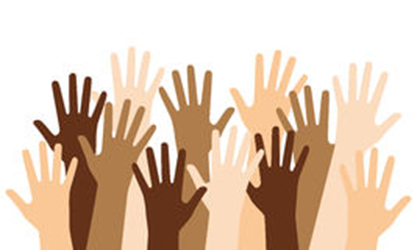 Friendship Family Program Registrationfor the International FamilyGLENCAIRN STUDENT NAME_________________________      ________________________________ PARENT(S) NAME_________________________________________________ STUDENT GRADE ____________             Male      Female    TEACHER________________________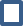  ADDRESS_____________________________________________________________________________PREFERRED PHONE NUMBER____________________________ E-MAIL___________________________ CHILDRENS NAMES (IF ANY)                                      AGE                   _________________________________     ___________     Male      Female Special Interests_____________________________________________________________________ _________________________________      __________     Male           Female   Special Interests____________________________________________________________________WILL YOU NEED TRANSPORTATION?    YES____     NO____ HAVE YOU VISITED THE USA BEFORE?  YES ____   NO____COUNTRY _________________ RELIGION _________________ AREA OF STUDY_________________ DO YOU HAVE ANY SPECIAL REQUIREMENTS? (Vegetarian? Allergic to pets? Foods you cannot eat?) __________________________________________________________________________________ WHAT ARE YOUR SPECIAL INTERESTS OR HOBBIES: Music, Sports, Travel, Movies, Shopping, Politics, Singing, Cooking, Art, Outdoor Activities, Reading, Gardening, Fishing, Camping, Computers, Crafts, Musical Instruments, or Animals?  WHAT OTHER THINGS DO YOU ENJOY DOING? ______________________________________________________________________________________________________________________________________________________________________________________________________________________________________________________ WHAT SIGNIFICANT HOLIDAYS DO YOU CELEBRATE & WHEN ARE THEY? __________________________________________________________________________________ ____________________________________________________________________________________________________________________________________________________________________STUDENT NAME________________________________  GRADE______ TEACHER______________Write a brief introduction about your family. This will be copied and given to your Friendship Family. Let Me Introduce Myself … ____________________________________________________________________________ ____________________________________________________________________________ ____________________________________________________________________________ ____________________________________________________________________________ ____________________________________________________________________________ ____________________________________________________________________________ ____________________________________________________________________________ ____________________________________________________________________________ ____________________________________________________________________________ ____________________________________________________________________________ ____________________________________________________________________________ ____________________________________________________________________________ ____________________________________________________________________________ ____________________________________________________________________________ ____________________________________________________________________________ ____________________________________________________________________________ ____________________________________________________________________________ HOW YOU CAN CONTACT ME: Name _______________________________ Phone _________________________________ Email ______________________________________________________________________ Address _____________________________________________________________________ The best way to reach me (please circle):    PHONE    or    EMAIL